يرجى الاستعاضة بالنص المرفق عن قائمة الدول الموقعة على المقترحات الإفريقية المشتركة.يعرض الجدول أدناه قائمة مقترحات الاتحاد الإفريقي للاتصالات المقدمة إلى مؤتمر المندوبين المفوضين لعام 2018 للاتحاد والإدارات التي تؤيد المقترحات الإفريقية المشتركة:___________مؤتمر المندوبين المفوضين (PP-18)
دبي، 29 أكتوبر - 16 نوفمبر 2018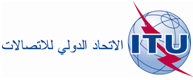 الجلسة العامةالتصويب 1
للوثيقة 55-A27 أكتوبر 2018الأصل: بالإنكليزيةإدارات الاتحاد الإفريقي للاتصالاتإدارات الاتحاد الإفريقي للاتصالاتمقترحات إفريقية مشتركة بشأن أعمال المؤتمرمقترحات إفريقية مشتركة بشأن أعمال المؤتمرالدول الأعضاءالوثيقة PP-18/55(Add.1)الوثيقة PP-18/55(Add.1)الوثيقة PP-18/55(Add.1)الوثيقة PP-18/55(Add.1)الوثيقة PP-18/55(Add.1)الوثيقة PP-18/55(Add.1)الوثيقة PP-18/55(Add.1)الوثيقة PP-18/55(Add.1)الوثيقة PP-18/55(Add.1)الوثيقة PP-18/55(Add.1)الوثيقة PP-18/55(Add.1)الوثيقة PP-18/55(Add.1)الوثيقة PP-18/55(Add.1)الدول الأعضاءAFCP/
55A1/1AFCP/
55A1/2AFCP/
55A1/3AFCP/
55A1/4AFCP/
55A1/5AFCP/
55A1/6AFCP/
55A1/7AFCP/
55A1/8AFCP/
55A1/9AFCP/
55A1/10AFCP/
55A1/11AFCP/
55A1/12AFCP/
55A1/131الجزائرXXXXXXXXXXXXX2أنغولاXXXXXXXXXXXXX3بننXXXXXXXXXXXXX4بوتسواناXXXXXXXXXXXXX5بوركينا فاصوXXXXXXXXXXXXX6بورونديXXXXXXXXXXXXX7الكاميرونXXXXXXXXXXXXX8كابو فيردي9جمهورية إفريقيا الوسطى10تشادXXXXXXXXXXXXX11جمهورية الكونغوXXXXXXXXXXXXX12كوت ديفوارXXXXXXXXXXXXX13جمهورية الكونغو الديمقراطيةXXXXXXXXXXXXX14جزر القمر15جيبوتي16مصرXXXXXXXXXXXXX17إريتريا18إسواتينيXXXXXXXXXXXXX19إثيوبيا20غينيا الاستوائية21الجمهورية الغابونيةXXXXXXXXXXXXX22غامبياXXXXXXXXXXXXX23غاناXXXXXXXXXXXXX24غينيا25غينيا بيساو26كينياXXXXXXXXXXXXX27ليسوتو28ليبيريا29ليبيا30مدغشقر31ملاوي32ماليXXXXXXXXXXXXX33موريتانياXXXXXXXXXXXXX34موريشيوس35المغربXXXXXXXXXX36موزامبيقXXXXXXXXXXXXX37ناميبياXXXXXXXXXXXXX38النيجرXXXXXXXXXXXXX39نيجيرياXXXXXXXXXXXXX40روانداXXXXXXXXXXXXX41سان تومي وبرينسيبي42السنغالXXXXXXXXXXXXX43سيشيل44سيراليون45الصومالXXXXXXXXXXXXX46جنوب إفريقياXXXXXXXXXXXXX47جنوب السودان48السودانXXXXXXXXXXXXX49تنزانياXXXXXXXXXXXXX50جمهورية توغوXXXXXXXXXXXXX51تونسXXXXXXXXXXXXX52أوغنداXXXXXXXXXXXXX53زامبياXXXXXXXXXXXXX55زمبابويXXXXXXXXXXXXXمجموع البلدان المشاركة في التوقيعمجموع البلدان المشاركة في التوقيع35353535353535353535353535الدول الأعضاءالوثيقة PP-18/55(Add.2)الوثيقة PP-18/55(Add.2)الوثيقة PP-18/55(Add.2)الوثيقة PP-18/55(Add.2)الوثيقة PP-18/55(Add.2)الوثيقة PP-18/55(Add.2)الوثيقة PP-18/55(Add.3)الوثيقة PP-18/55(Add.3)الوثيقة PP-18/55(Add.3)الوثيقة PP-18/55(Add.3)الوثيقة PP-18/55(Add.3)الوثيقة PP-18/55(Add.3)الوثيقة PP-18/55(Add.3)الوثيقة PP-18/55(Add.3)الوثيقة PP-18/55(Add.3)الوثيقة PP-18/55(Add.3)الدول الأعضاءAFCP/
55A2/1AFCP/
55A2/2AFCP/
55A2/3AFCP/
55A2/4AFCP/
55A2/5AFCP/
55A2/6AFCP/
55A3/1AFCP/
55A3/2AFCP/
55A3/3AFCP/
55A3/4AFCP/
55A3/5AFCP/
55A3/6AFCP/
55A3/7AFCP/
55A3/8AFCP/
55A3/9AFCP/
55A3/101الجزائرXXXXXXXXXXXXXXXX2أنغولاXXXXXXXXXXXXXXXX3بننXXXXXXXXXXXXXXXX4بوتسواناXXXXXXXXXXXXXXXX5بوركينا فاصوXXXXXXXXXXXXXXXX6بورونديXXXXXXXXXXXXXXXX7الكاميرونXXXXXXXXXXXXXXXX8كابو فيردي9جمهورية إفريقيا الوسطى10تشادXXXXXXXXXXXXXXXX11جمهورية الكونغوXXXXXXXXXXXXXXXX12كوت ديفوارXXXXXXXXXXXXXXXX13جمهورية الكونغو الديمقراطيةXXXXXXXXXXXXXXXX14جزر القمر15جيبوتي16مصرXXXXXXXXXXXXXXXX17إريتريا18إسواتينيXXXXXXXXXXXXXXXX19إثيوبيا20غينيا الاستوائية21الجمهورية الغابونيةXXXXXXXXXXXXXXXX22غامبياXXXXXXXXXXXXXXXX23غاناXXXXXXXXXXXXXXXX24غينيا25غينيا بيساو26كينياXXXXXXXXXXXXXXXX27ليسوتو28ليبيريا29ليبيا30مدغشقر31ملاوي32ماليXXXXXXXXXXXXXXXX33موريتانياXXXXXXXXXXXXXXXX34موريشيوس35المغربXXXXXXXXXXXX36موزامبيقXXXXXXXXXXXXXXXX37ناميبياXXXXXXXXXXXXXXXX38النيجرXXXXXXXXXXXXXXXX39نيجيرياXXXXXXXXXXXXXXXX40روانداXXXXXXXXXXXXXXXX41سان تومي وبرينسيبي42السنغالXXXXXXXXXXXXXXXX43سيشيل44سيراليون45الصومالXXXXXXXXXXXXXXXX46جنوب إفريقياXXXXXXXXXXXXXXXX47جنوب السودان48السودانXXXXXXXXXXXXXXXX49تنزانياXXXXXXXXXXXXXXXX50جمهورية توغوXXXXXXXXXXXXXXXX51تونسXXXXXXXXXXXXXXXX52أوغنداXXXXXXXXXXXXXXXX53زامبياXXXXXXXXXXXXXXXX55زمبابويXXXXXXXXXXXXXXXXمجموع البلدان المشاركة في التوقيعمجموع البلدان المشاركة في التوقيع353535353535353535353535353535الدول الأعضاءالوثيقة PP-18/55(Add.4)الوثيقة PP-18/55(Add.4)الوثيقة PP-18/55(Add.4)الوثيقة PP-18/55(Add.4)الوثيقة PP-18/55(Add.4)الوثيقة PP-18/55(Add.4)الوثيقة PP-18/55(Add.4)الوثيقة PP-18/55(Add.4)الوثيقة PP-18/55(Add.4)الوثيقة PP-18/55(Add.4)الوثيقة PP-18/55(Add.4)الوثيقة PP-18/55(Add.4)الوثيقة PP-18/55(Add.5)الوثيقة PP-18/55(Add.5)الدول الأعضاءAFCP/
55A4/1AFCP/
55A4/2AFCP/
55A4/3AFCP/
55A4/4AFCP/
55A4/5AFCP/
55A4/6AFCP/
55A4/7AFCP/
55A4/8AFCP/
55A4/9AFCP/
55A4/10AFCP/
55A4/11AFCP/
55A4/12AFCP/
55A5/1AFCP/
55A5/21الجزائرXXXXXXXXXXXXXX2أنغولاXXXXXXXXXXXXXX3بننXXXXXXXXXXXXXX4بوتسواناXXXXXXXXXXXXXX5بوركينا فاصوXXXXXXXXXXXXXX6بورونديXXXXXXXXXXXXXX7الكاميرونXXXXXXXXXXXXXX8كابو فيردي9جمهورية إفريقيا الوسطى10تشادXXXXXXXXXXXXXX11جمهورية الكونغوXXXXXXXXXXXXXX12كوت ديفوارXXXXXXXXXXXXXX13جمهورية الكونغو الديمقراطيةXXXXXXXXXXXXXX14جزر القمر15جيبوتي16مصرXXXXXXXXXXXXXX17إريتريا18إسواتينيXXXXXXXXXXXXXX19إثيوبيا20غينيا الاستوائية21الجمهورية الغابونيةXXXXXXXXXXXXXX22غامبياXXXXXXXXXXXXXX23غاناXXXXXXXXXXXXXX24غينيا25غينيا بيساو26كينياXXXXXXXXXXXXXX27ليسوتو28ليبيريا29ليبيا30مدغشقر31ملاوي32ماليXXXXXXXXXXXXXX33موريتانياXXXXXXXXXXXXXX34موريشيوس35المغربXXXXXXXXXXXX36موزامبيقXXXXXXXXXXXXXX37ناميبياXXXXXXXXXXXXXX38النيجرXXXXXXXXXXXXXX39نيجيرياXXXXXXXXXXXXXX40روانداXXXXXXXXXXXXXX41سان تومي وبرينسيبي42السنغالXXXXXXXXXXXXXX43سيشيل44سيراليون45الصومالXXXXXXXXXXXXXX46جنوب إفريقياXXXXXXXXXXXXXX47جنوب السودان48السودانXXXXXXXXXXXXXX49تنزانياXXXXXXXXXXXXXX50جمهورية توغوXXXXXXXXXXXXXX51تونسXXXXXXXXXXXXXX52أوغنداXXXXXXXXXXXXXX53زامبياXXXXXXXXXXXXXX55زمبابويXXXXXXXXXXXXXXمجموع الدول الموقعةمجموع الدول الموقعة3535353535353535353535353535